Système matériel considéréModélisation des solidesObjectifs :Un solide :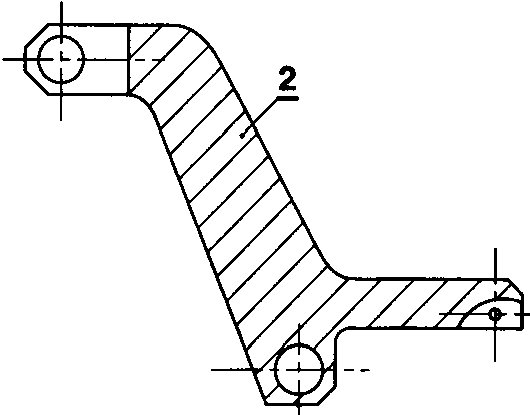 Statique / Dynamiquesolide indéformableDéterminer les actions mécaniques dans les différentes articulationsUn solide :RdMsolide déformableDéterminer la déformation du solide sous l'action d'un système de forcesUne portion de solide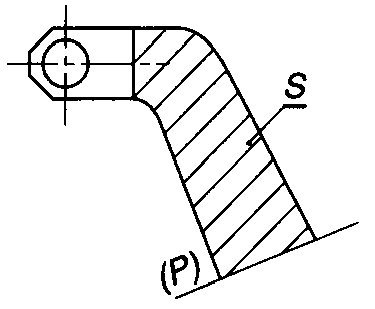 RdMsolide déformableDéterminer les sollicitations du matériau dans cette section. On réalise une coupure fictive.Système indéformable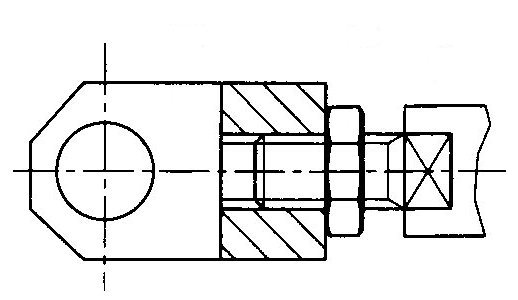 Statique / Dynamiquesolide indéformableDéterminer les actions mécaniques extérieures transmises ou supportées par le système "isolé"Système déformable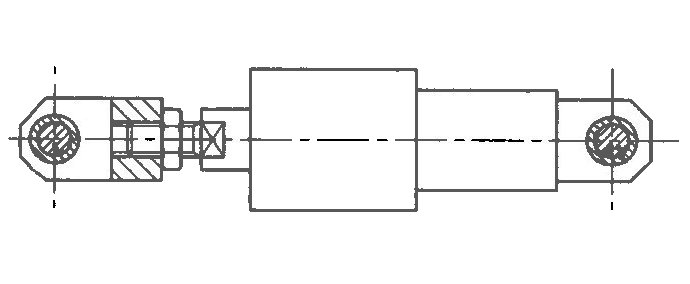 Statique / Dynamiquesolide indéformableDéterminer les actions mécaniques extérieures transmises ou supportées par le système "isolé".Le système isolé sera considéré comme indéformable.